ВАРИАНТ 1ЧАСТЬ 1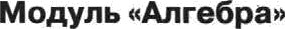 Найдите  звачевне  выражения  7’ -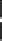 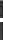 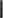 +9—27	21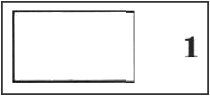 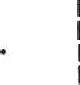 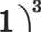 Ответі	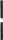 В таблице давы реномевдуемые суточные нормы потреблеяия (в г/еугки) жиров, белнов и углево- дов детьми от 1 года до 14 лет и взрослыми.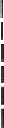 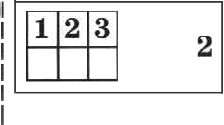 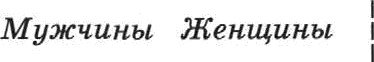 Какой вывод о суточном потребаении  жиров,    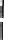 белков    и    углеводов    7-летвей    девочкой можвосдеавтъ,  если  во  водсчётвм   диетологв  в  средвеы  I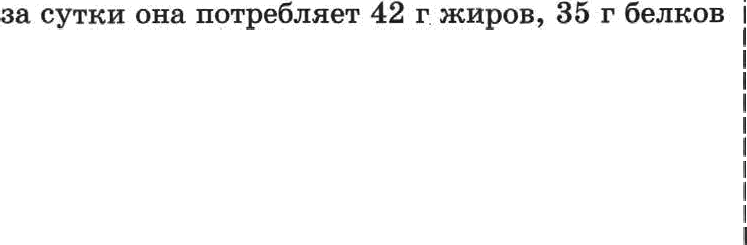 п 190 г углеводов? В ответе унажите яомера вер- вых  утверждеяий.Потреблевие  жяров в яорие.Потреблевпе белков в ьорме.Потреблевие углеводов в ворме.Числа в и 6 отиечевм яа коордиватвой прятаоіі.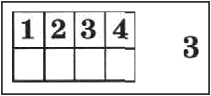 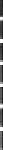 If.aнoe из  следующих  чисел ваябопъвтее?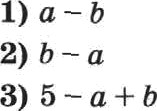 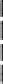 4)3-è+s5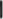 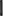 Haiipzee aaaxeiize aupameeH-s	2.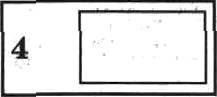 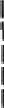 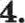 Oeaez:   	Ha piicyene noitaaano, nan náueaasacz zeunepa- rypa aoapyna va npornnteunn o iix cyron. Ho ro- pH3oBTaNH ynaHaBo BpeMH cylon, lo B$pTHHaXM — aaaneané zeunepaTypu z rpagycax IJ,eascne. Hañ- pone aaii6onsmee saaueaee eeuneparypiu. omer ga8ze z rpagyoax IJ,euscnu.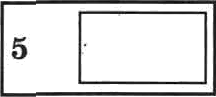 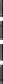 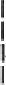 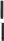 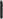 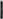 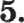 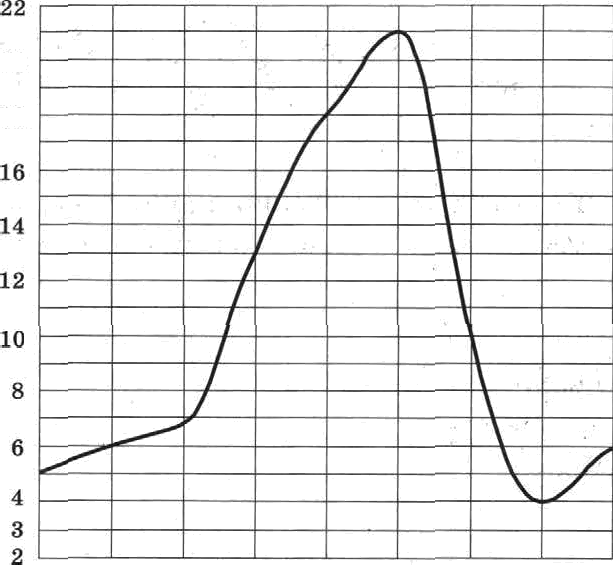                  0:00   6:00   6:00   9:00  12:00  I5‹00  18:00  2:t -00 0:00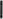 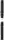 Ornez:  	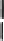 Haügiize zee xopas ypaaueauu  5x’ —11= -6z   .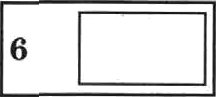 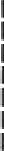 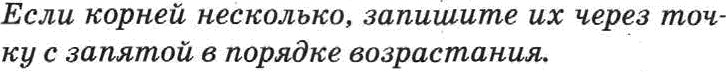 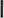 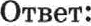 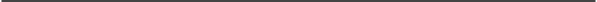 Анцпп вредвриятия распределевы между rocy- дарствовт п яаствьтми лицаііи в отношевви 3 : 2. Обтцая првбмль вредприНТRs noпae уплатьі на- логов  па  го,0¡  составвла   63   млті   р.   Квкая   cyHMa (в рублях) из атой првбталв волжпа поіітв ва вы- плату •іаствым акциоверан?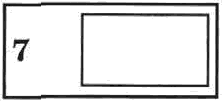 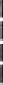 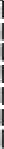 Orzez:  	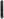 6На днвгранwе предстввяевм веноторме ва нрув- веіtвтвх по явслеввоетв васеяеввя страв нвра.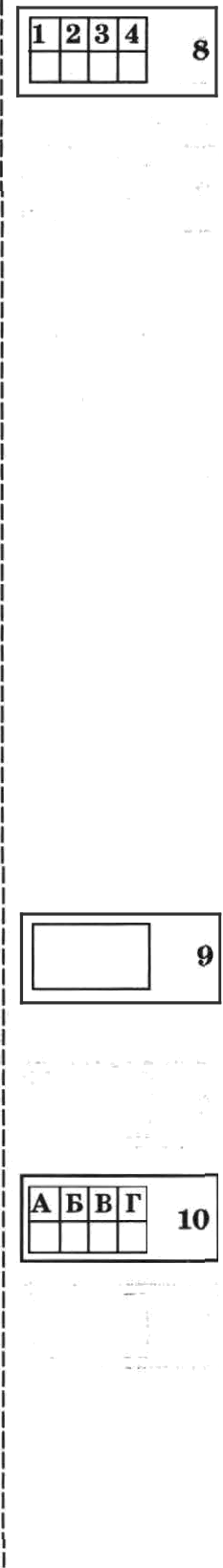 1010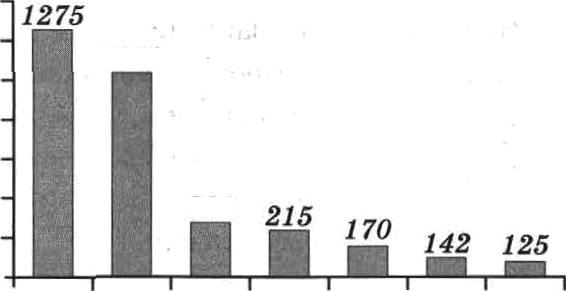 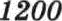 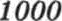 о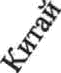 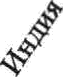 Чвслеввость ваеелеввя паяого государства прямерво в 6 раз невьте 'івслеввоетя ввселевяя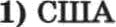 3)  Ивдовезив0.	У бабувіня — 20 яавіек: 4 с нрасвьгов тtветвнв,остальные с сввіімв. Бабувиtа валввает яafi в сяу-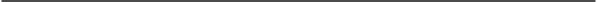 10.  Уетавоввтё	соответетвве	между	графвпвнв	g g  у фувицвй в формулавв, которые вх звдают.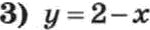 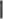 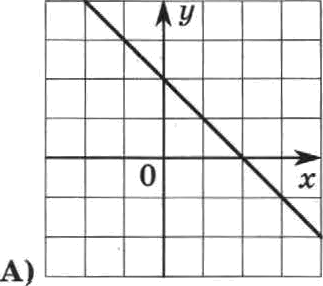 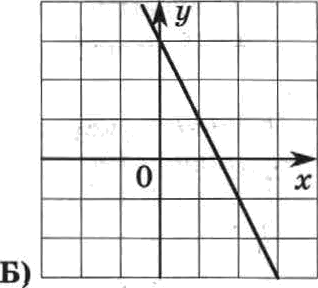 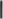 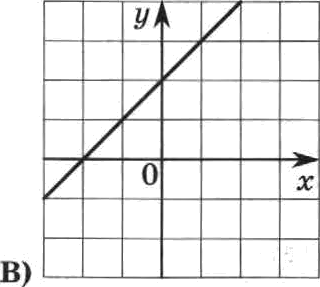 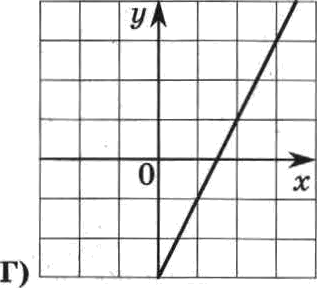             Ответ: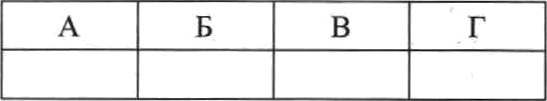 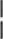 Дана арифметическая орогрессия 8, 2, —2, ... Найдите сумку семи её члевов, вачявая с чет- вёртого  в  аакавяивая песятыи.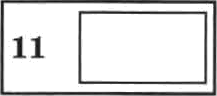 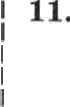             Ответ:  	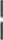 Уороетвте выражение (76 — 8)(86 + 7) — 8b(76 + 8) и найдите его авачевве при b — 5,6. В ответе na- витите   ваftдеввое   аваяевве.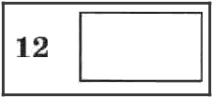 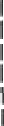 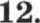             Ответ:  	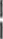 Зяая длипу своего шага, человек может прв- ближенво подсчвтать пройденвое ин расетоя- вве  s  по  формуле  s  =  m,  где  zt —  число шагов, I — длива юага. Какое расстояяяе прошел че- ловек, если ї = 60 см,  ii = 1200? Ответ выраsпте в километрах .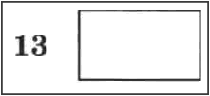 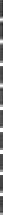 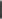 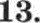 Ответ:  	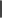 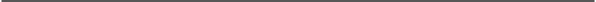 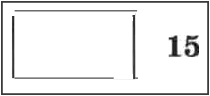 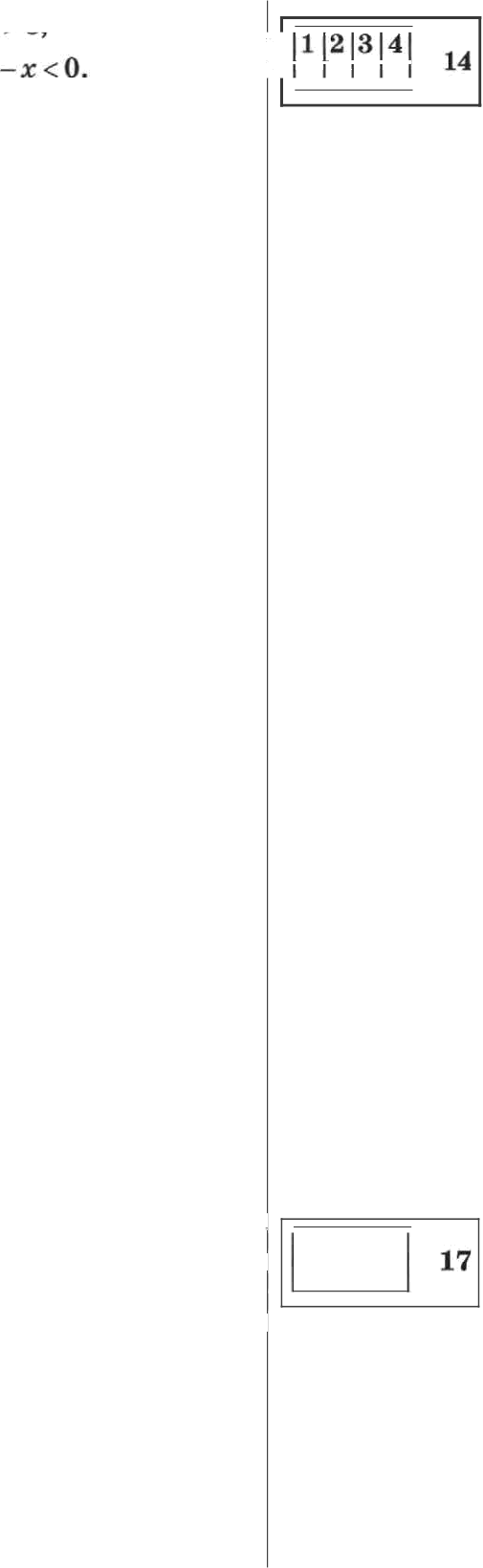 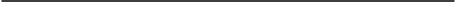 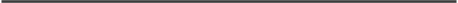 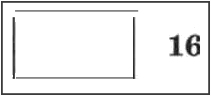 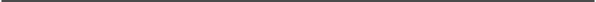 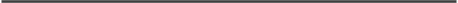 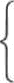 Ретвте евстеву веравевств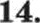 На папон рисувне взобраікево множество её pe-вteввft?2) Сяптема ве вмеег ретевяііМодуяь «Геометрия•Два парохода вытлв иа порта, следуя одив ва север, другой ва аавад. Скорость ях раввъі соот- ветствевво 15 пм/u в 20 пн/u. Какое расстоявве (в нялоиетрах) будет между ввни'1ерез 3 яапа?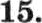 Ответ:   	В раввоетороввен треугольввке ABC ваіі;4вте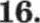 веяяяяву оетрого угла ыежду его въісотвніі.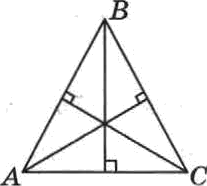 Цевтр раввостороввего треугольввпа удвлёв от аершввы треуголsшіка ва 24. Найдите радвус окружвоств, впнсвввой в sтот треугольввк.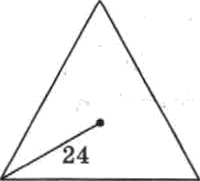 B rpeyronsaiiue ABC  yrou  C  paeee  90°, AC=12, tg A   2  0   . Haiipime AB.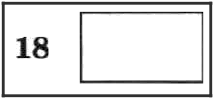 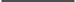 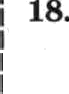             Omer:  	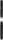    19.  Haâgwie nuotqagn poo6a ABCZ1, nao0pamëuuoro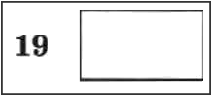 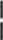 sa puoyane.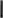 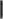 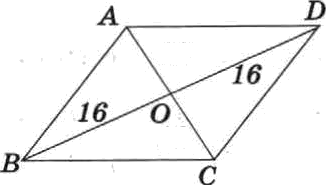 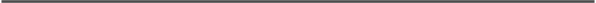 Ysaxtere aoxepa repense yxaepmneanii.CyipecTayev npsuoyroazaelt, zozopi•iñ ne sa- ñReTcH  HapabNeHorp8MMOM.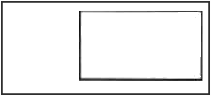 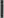 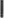 Tpeyrozisann  c  yrnama  40°,  70°,  70ᵉ  — paeeo-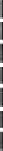 6eppeeaiaii.ECTS ne connu 3f npoBepeui›i  qze  xacarensaiae ri oitpyntaocvo u A u B — so•ina vacance, co oi- peaxii MA   a CB   paras.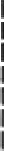 Hoiaepa zaniimiiTe a oopepxe aoapaczaaiis 6ea opo6enoa, aansri›ix ii ,4pyriix ,gooozaiirezsai›ix cMMBOaOB.Omer:   	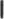 *JACTb 2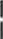 I\4 Bynx •Anre0pa•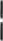 Y	HTiiTe aiapameene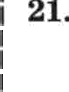 aaaueuwe npii z = 1,21.—1  o Bi•iuacaiiTe ero+1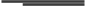 Hepaas ceeroy0opo•iaas uamzea uomeT y6pars yaltpy aa 1 9, a aiopas — sa 75% svoro apeueaii. Bzopas tamara npacvynzxa x pa6oxe enyees ae- uoropoe  apeus nocne toro, max aaxana   pa6ozars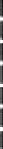 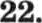 10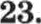 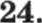 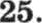 ее.первая. Патекг ови вюеете занопчили работу ва 15 мвв. На сколько живут  позже  первой  матв- въі  вторая матвва приступвла  к работе?Построііте  график  фувпдии   р =    $g          и овре-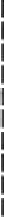 деляте, прв нанвх зваиевяях с врямае  у  -  с бу- дет вметь с построеввым графпком ве более од- вой общей тояни.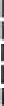 В онружвоетя радяуса 10 проведевм‘ пасатель-   вая и параллеаьная её хорда, расстояние между которммя равво 16. Наtідвzе дляву xopnie.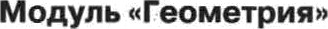 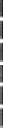 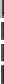 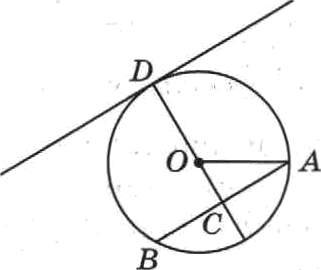 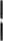 ,Qaв выпуклыіі четырёкугольнвк. ,Qокажвте, uтo яетырёхугольdяп с вертввами в середпвах сто- ров даввого четырёхугольвика является парші- лелограыыоы.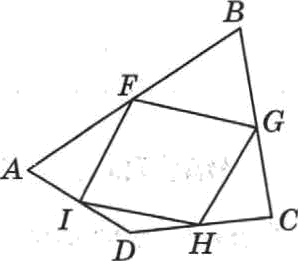 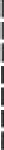 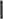 В правильном треугольвике ABC, AB = 233 , ва впясаввоіі в вего окружвостя выбрали  то'тку  М ва расетоявяи 1 от сторовіл AB. Найдите pac- етоявяе  от  точки  М   po прямых  А 21 ,  В  С  ’,  С  Ы ’,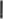 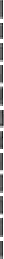 где  С , ,В	А’   —  точки  касавня впвсаввой  в тре-угольввн ABC онружвоетв, со еторованв AB, CCв BC соответствевяо.